GROUP DISCUSSIONTalk about the pictures: season, weather, clothes they are wearing.TEACHER / STUDENTWhat’s your favourite season? What clothes do you like wearing in this season?ANSWER KEYGROUP DISCUSSIONTEACHER /STUDENTMy favourite season is…I like wearing…Name: ____________________________    Surname: ____________________________    Nber: ____   Grade/Class: _____Name: ____________________________    Surname: ____________________________    Nber: ____   Grade/Class: _____Name: ____________________________    Surname: ____________________________    Nber: ____   Grade/Class: _____Assessment: _____________________________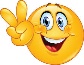 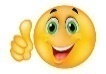 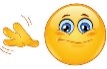 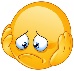 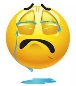 Date: ___________________________________________________    Date: ___________________________________________________    Assessment: _____________________________Teacher’s signature:___________________________Parent’s signature:___________________________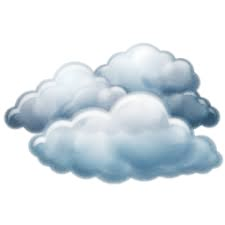 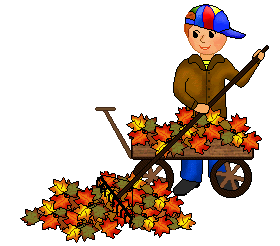 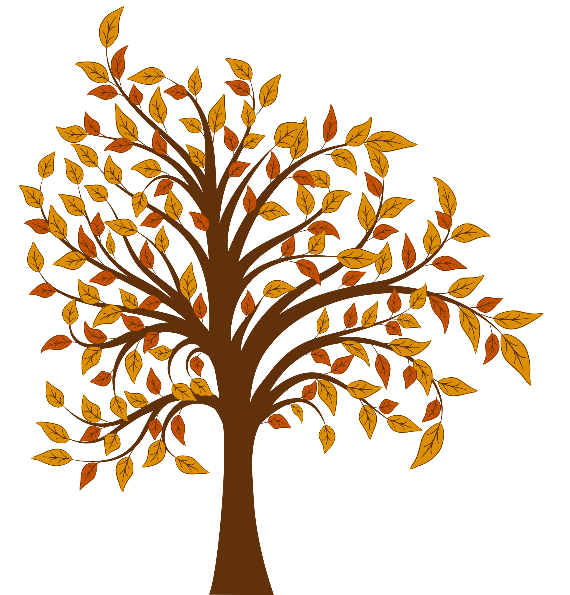 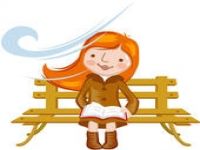 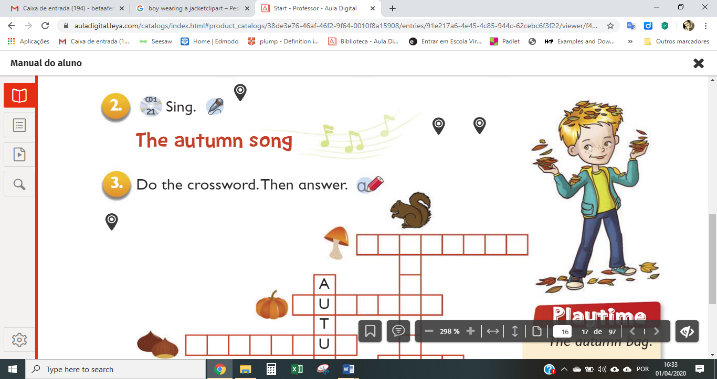 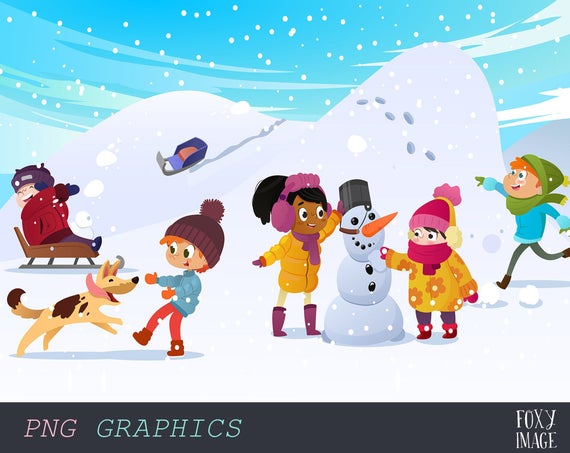 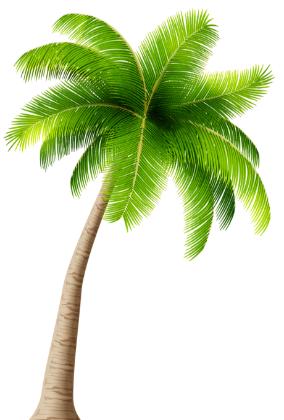 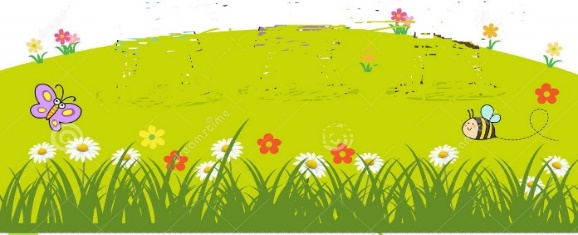 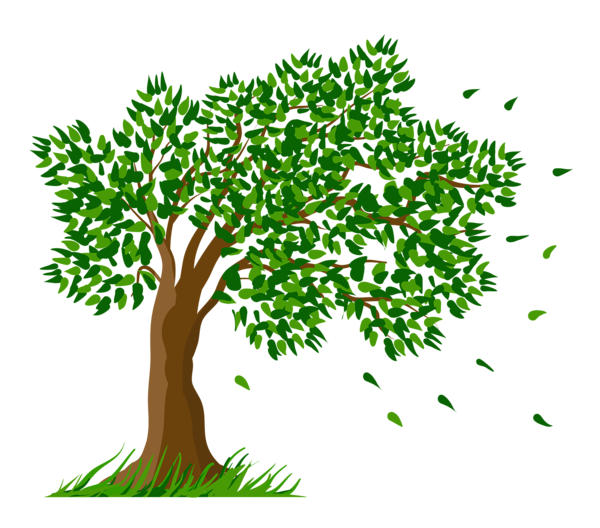 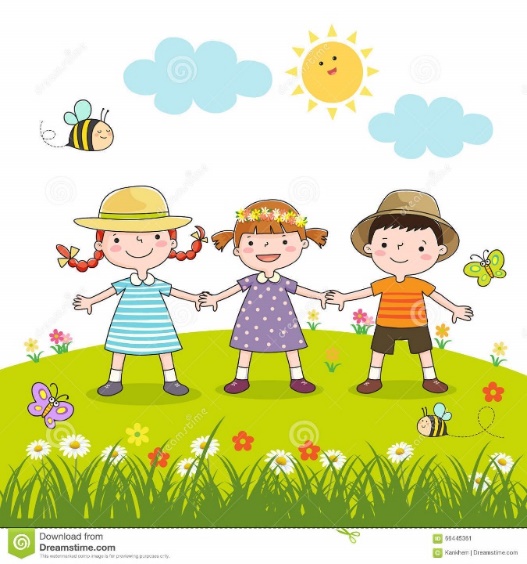 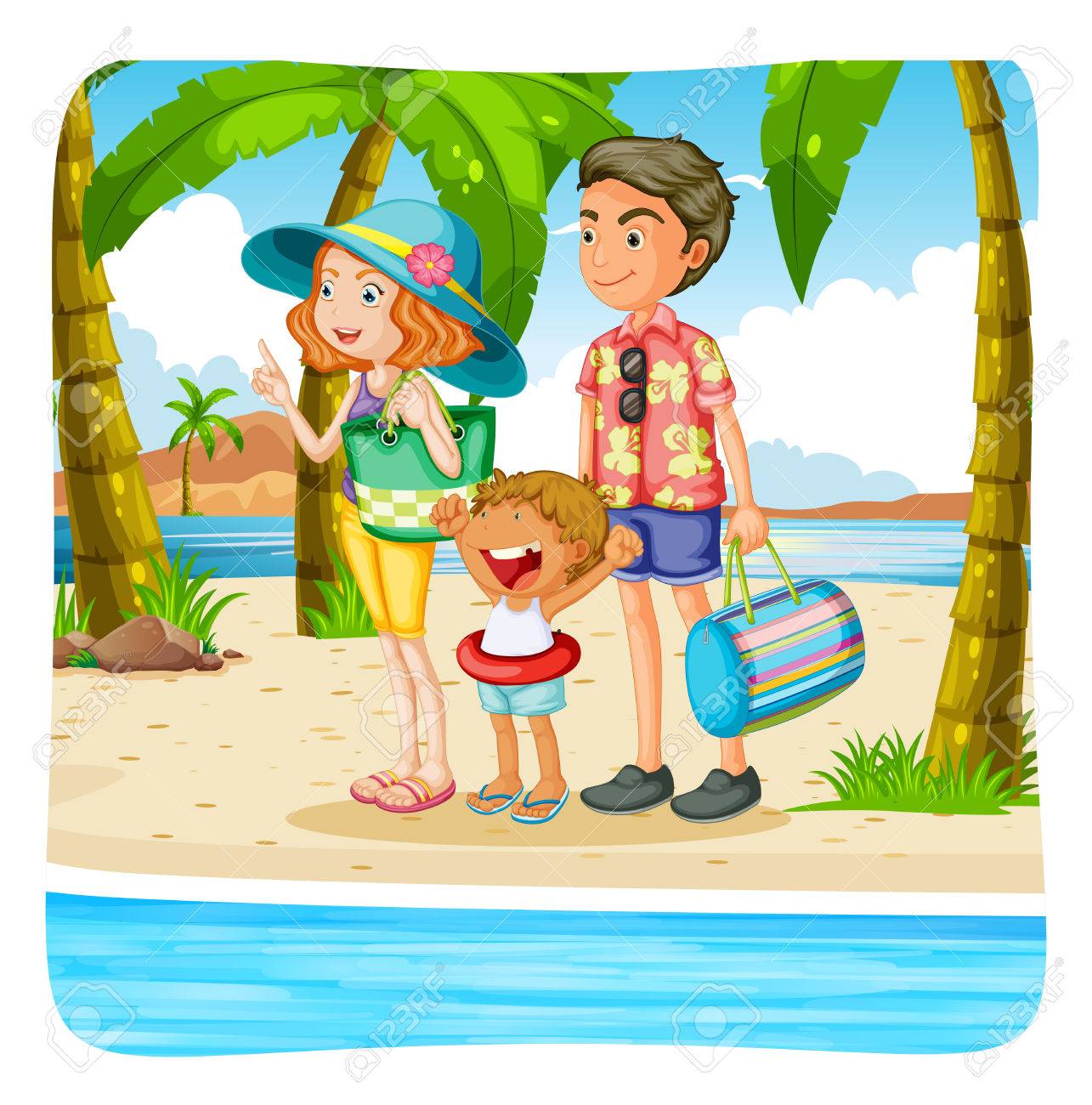 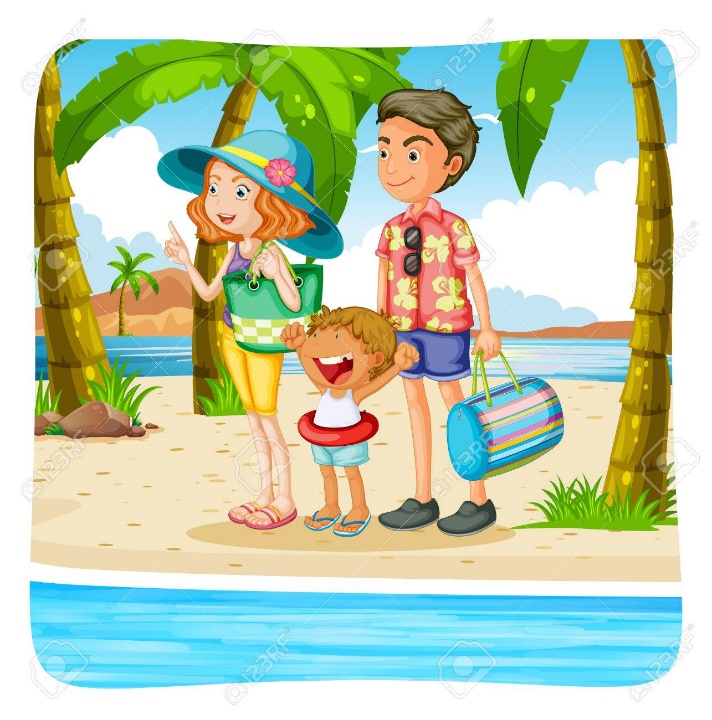 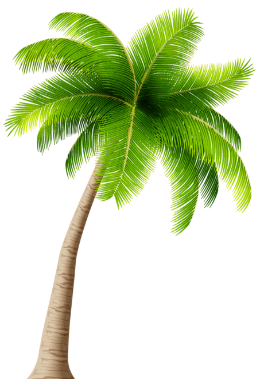 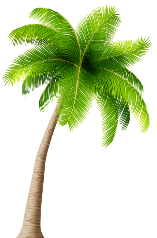 It’s autumn.It’s cloudy and chilly.The boy on the left is wearing a jacket, trousers, a jumper and trainers.The boy on the right is wearing a jacket, trousers, a cap and shoes.The girl is wearing a jacket, a skirt and boots.It’s winter.It’s snowy and freezing/very cold.The girl on the left is wearing a coat, earmuffs, a scarf, gloves, trousers and boots.The girl on the right is wearing a coat, a woolly hat, earmuffs, a scarf, gloves, trousers and boots.The boy is wearing a coat, a woolly hat, trousers, gloves and boots.It’s spring.It’s sunny and warm.The girls are wearing a dress, socks and shoes. One of them has a hat.The boy is wearing a T-shirt, shorts, a hat, socks and shoes.It’s summer.It’s sunny and very hot.The mother is wearing shorts, a T-shirt, a hat and sandals.The father is wearing a shirt, shorts and trainers.The boy is wearing a T-shirt, shorts and flip flops.